What movie deserves a sequel?
What one toy would you like to throw repeatedly at a brick wall?
What is your favorite kind of cereal?
What is one thing you always wanted as a kid, but never got?
If you were in a witness protection program, what would be your alias?
What is the nicest thing someone else has done for you?
If you could project yourself into the past, were would you go?What is the best sports stadium/arena you have been to?
If you could close one fast food chain, due to disgusting food, what would you pick?
Best product slogan or logo
What is the most inspiring movie you have ever seen?
What household chore have you never done?
To what would you like to devote more time?
What should be a national holiday?
Where would you not go back to for a vacation?
What is the scariest scene you remember from a kid's movie?
What always makes you a more confident person?
What was your favorite childhood game?
Who is the most famous person you have ever met?
If fat, calories, cholesterol, etc were not an issue, what three foods would you feast on?
If you could be a member of any TV-sitcom family, which would it be?
What is your favorite movie line or scene?
Most influential person in your life
What language would you like to master?
If you were directing a movie, who would you cast as your leading man and woman?Place everyone should visit3 things I’d change if I ruled the worldCompetition I’d like to enterWhat do teachers do when not teaching?Who is the most successful person?Best advice from a parentIf everything were one color, what color would you pick?Dogs or cats?What is the hardest thing you’ve ever done?What is something you cannot live without?Is homework beneficial?What are three things you would do if you had a million dollars?If you had to move to another state, in which state would you want to live and why?If you could have any car, what would you pick and why?If you could only have one of the following, which would you chose and why?Health, Wealth, WisdomIf you played a role in any TV show, who would you play and why?If you could solve any world problem, what it would be and why?What are three things you want to accomplish in life and why?If you could only have one of the following, which would you pick and why? (Radio, Television, Computer, Telephone) If you could be any person in the world today, who would you be and why?If you could travel back in time, what year would you visit and why?If you could be any animal, what would you be and why?If you had to give up one of five senses, which would it be and why?If you could have any job in the world, what would it be and why?What is your favorite fairy tale and why?If you could have dinner with any 3 famous people, who would it be and why?If you could have 3 wishes, what would you wish for and why?If today were the last day of my life, what 3 things would you be sure to do? What 3 things would you do if you were elected President?If your house were on fire, and you could only bring 3 things with you, what would you bring and why?What are 3 ways your life would be different if you were opposite sex? BE APPROPRIATE If you were an author, what are 3 things you would write about and why? If you could ask one person, living, dead or otherwise 3 questions, what would you asks and why?If you were to win an award, which 3 people would you thank and why?If you could invent something that would drastically improve our world, what would it be and why?What are the 3 biggest mistakes you have made and why?If you could be any person from history, who would it be and why?Speech, Religion, Voting, Fair Trial, Search and Seizure, Bear Arms If you had to give up one of the above rights/privileges, which would you give up and why? If you wanted to impress someone, what 3 things would tell him or her and why? If you could stay a certain age what age would you like to be permanently?What would your ideal vacation be and why?What 3 things do you have to deal with that your parents did not have to deal with at your age?What is one world event you remember from this year and why?To whom should loyalty be given to and why?What are the 3 most important things in life and why?What 3 pieces of advice would you give a student entering high school?Who is your favorite teacher (from any grade) and why?Massage, Cook, House Cleaner, Car Cleaner, Launderer, Personal TrainerIf you could have one of these things once a week for the rest of your life, which would you choose and why?What is your favorite month of the year and why?Describe 3 things that would be included in your perfect day?What are 3 of your pet peeves, things that annoy us most, and why?What are the top 3 clubs or organizations in your school and why?If you could be any cartoon character, who would it be and why?If you were stranded on an island, what 3 things would you want to have with you and why?If you could live anywhere in the world, where would you be and why?What are your 3 favorite memories from childhood and why?What are the 3 most important inventions in history and why?What 3 things would you do to cheer up a depressed friend?Which musical group would you most want to perform at your school? Why?If you could give an award to someone, what would you award them for and why?What is your favorite holiday and why?If you could be any cartoon character, who would you be and why?Which animal has a better life and why: the one in the zoo or the one in the wild?If you were to win an award, which 3 people would you thank and why?If you had to teach others 3 important life lessons, what would you teach them and why?What are 3 jobs you would like to have and why?What are 3 of your favorite possessions and why?What are 3 things that make you laugh and why?What superhuman power would you like to have most and why?When you were a little kid, what did you want to be and why?What is your motto and why?What would you do if you had $1000 in spare cash and why?What would your “I’d rather be…” bumper sticker say and why?What is your favorite accessory or item of clothing and why?What are 3 things you can do better than your parents and why?What season do you like better and why?If your family were to start a family business, what would it be and why?If your 1st grade teacher were to see you now, what are 3 differences he/she would notice and why?What are three things teachers should learn from students and why?What three things would you include in a time capsule to be opened in 100 years and why?Favorite class, sport, subject, book, love song, song as a kid, season, childhood memory, animal, founding father, reality TV show, smart phone app3 things that scare you3 best traitsTell us about your nicknameIf you could change your name, what would it be?3 creative things you doTalent you’d like to haveNicest thing anyone ever did for youMountains or beach?Dream carHow far is far3 surprising things about mePhysical trait you’d changeTalent you’d like to haveWhat should visitors see or do here?Trait you got from a family memberFavorite Founding FatherWhat would your spy name be?Rewrite the ending to a bookRule that should be brokenWhat your spy name would beStrangest wordHow to spend a rainy dayWhat you are most grateful forRole I’d like to play in a movie/TVSports team I’d like to play forIf I could be an expert in any fieldIf you knew you could not fail, what would you do?Who do you admire?3 milestones in your life so far.My biggest concern for the future is...Three essential mannersThree worst choresIf I could design a school…Three keys to a happy life are...Three items needed for apocalypse survivalMost important meal of the dayThree cutest animals on earthIf I could change 3 things about this school, it would be …
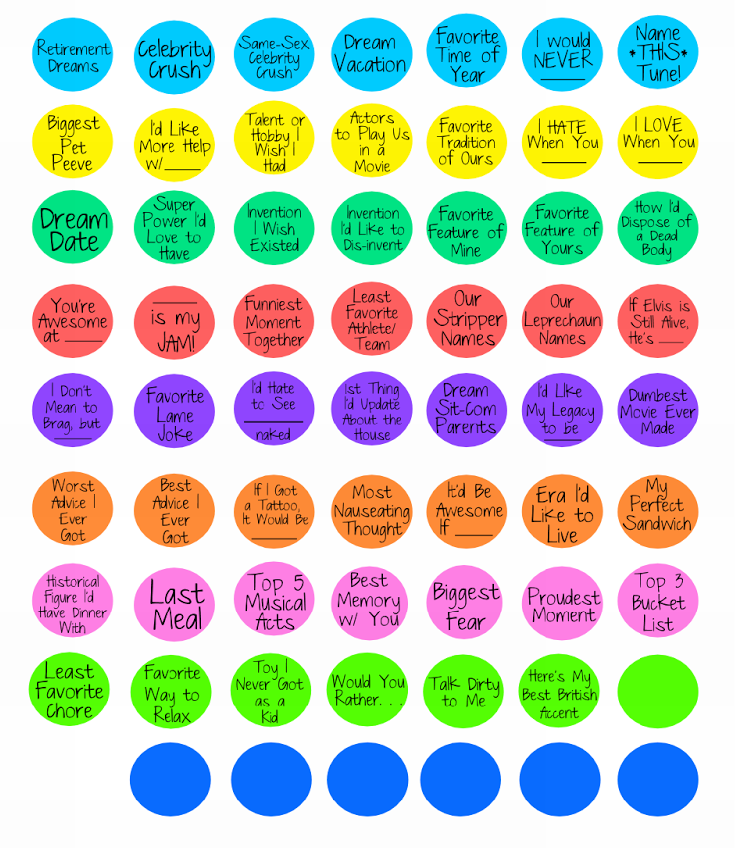 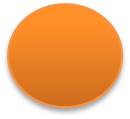 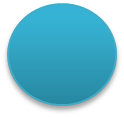 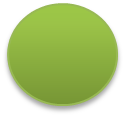 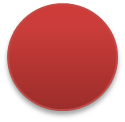 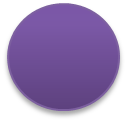 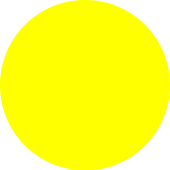 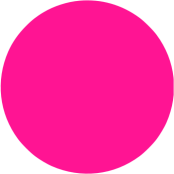 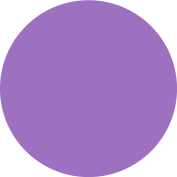 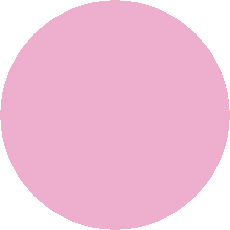 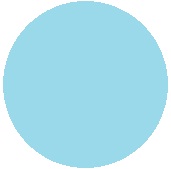 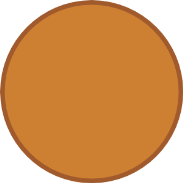 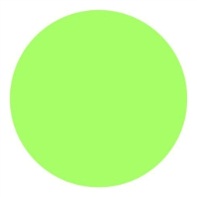 